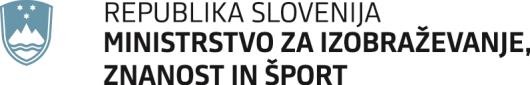 STROKOVNI SVET REPUBLIKE SLOVENIJE ZA ŠPORTMasarykova cesta 16, 1000 Ljubljana	T: 01 400 54 14F: 01 400 53 21E: strokovnisvet-sport-mizs@gov.siŠtevilka: 013-55/2022/22 Datum:	28. 10. 2022ZAPISNIK27. dopisne seje Strokovnega sveta Republike Slovenije za športDatum seje:	sreda, 26. 10. 2022Trajanje seje:	od srede, 26. 10. 2022 21:26 do petka, 28. 10. 2022 do 12:00Glasovali člani: Sašo Norčič, dr. Marko Šibila, mag. Polona Rifelj, mag. Stanko Glažar, Janez Urbanc, Uroš Zupan, mag. Matevž Jug, mag. Lovrencij Galuf, Vladimir Sitar, mag. Matej Jamnik, dr. Franci Petek, mag. Samo Logar, mag. Peter Škerlj, Janez Sodržnik, dr. Boro Štrumbelj, mag. Katja Koren Miklavec.Niso glasovali: Blaž Perko.V skladu s 24. členom Poslovnika Strokovnega sveta Republike Slovenije za šport (v nadaljevanju SSRSŠ) je dopisna seja veljavna, če na njej glasuje večina članov sveta, predlog sklepa pa je sprejet, če zanj glasuje večina članov, ki je oddala svoj glas.V roku, ki je bil določen v sklicu seje, to je do 28. 10. 2022 do 12:00 ure, je na seji veljavno glasovalo šestnajst (16) članov SSRSŠ.Izid glasovanja je, kot sledi:SKLEP 27d/288:Zapisal:Zvijezdan MIKIĆ, l.r.	Sašo NORČIČ,TAJNIK SSRSŠ	PREDSEDNIK SSRSŠ1Glasovalo: 16Za: 16Proti: 0Vzdržani: 0Sklep sprejet: DA